2020 Standards Change for Healthcare
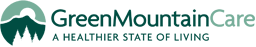 Effective January 1, 2020 the following healthcare standards change:Protected income levels (PILs) for Medicaid for the Aged, Blind, and DisabledQMB, SLMB, QI, and QDWI income maximumsSSI/AABD payment levels and federal SSI payment maximumsMABD maximum allocation for ineligible child Substantial Gainful Activity (SGA) limit Pickle deduction percentage chartThe following Long-Term Care (LTC) Medicaid standards change on January 1, 2020:Institutional income standard (IIS)Community spouse resource allocation maximum (CSRA)Substantial Home Equity limitHome upkeep deductionAllocations to community spouse- maximum, standard income allocation and shelter standardAllocation to each dependent family member living with a community spouse Community maintenance allowance (CMA) for the home-and-community-based waiver programsMedicare Part A co-payment for nursing home careVertical lines in the left margin indicate significant changesEligibility maximums for Medicaid for the Aged, Blind and Disabled (MABD) and waiver programs, effective 1/1/20VPharm Ranges for premiums, effective 1/1/20Eligibility maximums for Medicare cost-sharing programs, effective 1/1/20SSI/AABD payment levelsInstitutional income standard for long-term care (§ 29.14)Effective 1/1/20					Effective 1/1/19 – 12/31/19	Individual		$2,349.00			Individual		$2,313.00	Couple			$4,698.00			Couple			$4,626.00Personal needs allowance for long-term care (§ 24.02(c))Individual 		$72.66				Individual		$47.66Couple			$145.33			Couple			$95.33Substantial Gainful Activity (SGA) income limit (§ 3.00)	Effective 	1/1/20					Effective 	1/1/19 – 12/31/19Blind           $2,110					Blind 		$2,040	Disabled     $1,260				      	Disabled 	$1,220	 Resource Maximums		MABD-related (§ 29.07)Household Maximums  	Group Size       	        1		$2,000					             	        2		$3,000					Home-Based Long Term Care Disregard (§ 29.08(i)(12))Note: See § 29.08(i)(12) for criteria that must be met in order to allow the home-based LTC disregard.	Effective 10/7/05	        $5,000Community Spouse Resource Allocation Maximum, Long-Term Care (§ 29.10(e))Effective 1/1/20			Effective 1/1/19 – 12/31/19	     $128,640					$126,420Substantial Home Equity Limit, Long-Term Care (§ 29.09(d), § 29.08(a)(1))	Effective 1/1/20			Effective 1/1/19 – 12/31/19     $595,000					$585,000Resource Limit for Qualified Disabled Working Individual (§ 8.07(b)(4))	Effective 1/1/18	Individual		$4,000	Couple			$6,000Resource Limit for Working People With Disabilities ((§ 8.07(b)(4))  Effective 1/1/18	Individual		$10,000		Couple			$15,000 Other Standards SSI Federal Benefit Payment Rate (§ 29.04, 29.14(b), 29.14(c))These are used when determining the eligibility of SSI-related adults, allocations to ineligible Children and parents, and the amount of income deemed to SSI-related child applicants. Effective 1/1/20				Effective 1/1/19 – 12/31/19	Individual	$783 per month				$771 per month		Couple		$1,175 per month				$1,157 per month	Maximum allocation for Effective 1/1/20		Effective 1/1/19 – 12/31/19	Ineligible child	              $392 per month 			$386 per month	Business Expenses - Providing Room and/or Board Use either A or B below, whichever is the higher amount, for the business expense deduction:Standard monthly deduction, as follows:Room - Scaled according to the size of the group.Board - Equal to the thrifty food plan allowance for the group size.Effective 10/1/19 The actual documented amount of business expenses for room and/or board providing the 	amount does not exceed the income received from the roomers and boarders.Pickle Deduction Percentage Chart 				Effective 1/1/19 to 12/31/19Home Upkeep Deduction, Long-Term Care (§ 24.04(d))	Effective 1/1/20		1/1/19 – 12/31/19	      $626.28			      $617.28Allocation to Community Spouse - Long-Term Care (§ 24.04(e)(1)(i))Maximum income allocation.  If actual verified housing costs excluding fuel and utilities are greater than the base housing cost, allow up to the maximum allocation.			Effective 1/1/20		Effective 1/1/19 – 12/31/19 				     	3,216.00				$3160.50		Standard income allocation. (Maintenance income standard) This is 150 percent of the current poverty level for 2 people.			Effective 1/1/20	   	Effective 1/1/18 – 12/31/19  		      		      $2,155		           		$2,114	            	 Shelter standard.  This is 30 percent of the maintenance income standard in paragraph b, above.	Effective 1/1/20		Effective 1/1/19 – 12/31/19	        $647			    	$635	1.  Fuel and utility standard.  				Effective 10/1/18		Effective 10/1/17 – 9/30/18	 		         $822				$8082.  Base housing cost			Effective 1/1/06		(10/1/05 – 12/31/05)			  $   0.00		        	          $ 9.00Allocation to Each Family Member Living with a Community Spouse - Long-Term Care (§ 24.04(e)(1)(ii))  This is the maximum allocation if family member has no income:	Effective 1/1/20			Effective 1/1/18 – 12/31/19			    $718.33			     		$704.67	Allocation if family member has income:Maintenance income standard             - Gross income of family member	Remainder	Remainder ÷ by 3 = AllocationCommunity Maintenance Allowance in the Home-and-Community-Based Waiver Program (§ 24.04(c)) 	Effective 1/1/20			Effective 1/1/19 - 12/31/19		     $1,175					$1,158			Medicare Copayments for Nursing Home Care For the 21st through 100th day that a Medicare eligible person is in a nursing home, Medicare will pay the daily costs in excess of the following patient co-payment:	Effective 1/1/20			Effective 1/1/19 – 12/31/19					    $176.00				            $170.50		 Standard Deductions for Assistive Community Care Services (ACCS) (§ 30.06(c)(4)) and Personal Care Services (PCS)     (§ 30.06(c)(3))  		Effective 1/1/20	Effective 1/1/19 – 12/31/19	ACCS	$44 per day		$43 per day		$1,320 per month	$1,290 per month	PCS	Effective 1/1/03		$17.83 per day 		$535.00 per monthAverage Cost to a Private Patient of Nursing Facility Services (§ 25.04(d))  This amount is used to calculate a penalty period for an individual in a nursing home or in the home and community-based waiver program. Effective 10/1/19			10/1/18 – 9/30/19	$9,595.61 per month			$9,696.31 per month	$319.85 per day 			$323.21 per day SSI/AABD Payment Maximums (2700)                                                                          Household Size                                                                          Household Size                                                                          Household Size                                                                          Household Size                                                                          Household Size                                                                          Household Size                                                                          Household Size                                                                          Household Size                                                                          Household Size                                                                          Household Size                                                                          Household SizeCoverage GroupsRuleFPL % 12345678PIL outside Chittenden County§ 29.14N/A1,0911,091N/AN/AN/AN/AN/AN/APIL inside Chittenden County§ 29.14N/A1,1751,175N/AN/AN/AN/AN/AN/AVPharm 1§ 5441150%1,5952,1552,7153,2753,8354,3954,9555,515VPharm 2§ 5441175%1,8612,5153,1683,8214,4755,1285,7816,435VPharm 3§ 5441225%2,3933,2334,0734,9135,7536,5937,4338,273Medicaid for working people with disabilities (MWPD)§ 8.05d250%2,6593,5924,5255,4596,3927,3258,2599,192Healthy Vermonters (aged, disabled)§ 5724400%4,2545,7477,2408,73410,22711,72013,21414,707Household SizeHousehold SizeHousehold SizeHousehold SizeHousehold SizeHousehold SizeHousehold SizeHousehold Size  Coverage GroupsRule% FPL12345678VPharm 1 - VD, VG, VJ, VM$15/person/month§ 5550 -5441> 0< 150%1,5952,1552,7153,2753,8354,3954,9555,515VPharm 2 - VE, VH, VK, VN$20/person/month§ 5650 -5441> 150< 175%1,8612,5153,1683,8214,4755,1285,7816,435VPharm 3 - VF, VI, VL, VO$50/person/month§ 5650 -5441> 175< 225%2,3933,2334,0734,9135,7536,5937,4338,273Household SizeHousehold Size Coverage GroupsRule% FPL12Qualified Medicare Beneficiaries (QMB)§ 8.07b1100%1,0641,437Specified Low-Income Medicare Beneficiaries (SLMB)§ 8.07b2120%1,2761,724Qualified Individuals - 1 (QI-1)§ 8.07b3135%1,4361,940Qualified Disabled and Working Individuals (QDWI)§ 8.07b4200%2,1272,874Living ArrangementEffective 1/1/20Effective 1/1/19 – 12/31/19Independent LivingIndividualCouple835.041,273.88823.041,255.88Another’s HouseholdIndividualCouple561.30831.65553.30819.65Residential Care Home w/ Assistive Community Care Level IIIIndividualCouple831.381,271.77819.381,253.77Res. Care Home w/ Limited Nursing Care Level IIIIndividualCouple1,050.131,778.691,038.131,760.69Residential Care Home Level IVIndividualCouple1,006.941,737.06994.941,719.06Custodial Care Family HomeIndividualCouple881.691,507.82869.691,489.82Long-term CareIndividualCouple72.66145.3347.6695.33ACCESS CodeGroup SizeGroup SizeGroup SizeGroup SizeGroup SizeGroup SizeGroup SizeACCESS CodeType123456+1Room Only$193$353$506$643$764$91622/3 Board$129$237$339$431$512$6143Board Only$194$355$509$646$768$9214Room and 2/3 Board$322$590$845$1074$1276$15305Room and Board$387$708$1105$1289$1532$18374/77-6/770.74241/87-12/870.51241/97-12/970.30651/07-12/070.10821/17-12/170.02257/77-6/780.72721/88-12/880.49191/98-12/980.29191/08-12/080.08771/18-12/180.04637/78-6/790.70951/89-12/890.47161/99-12/990.28271/09-12/090.03471/19-12/190.04267/79-6/800.68071/90-12/900.44681/00-12/000.26551/10-12/100.03477/80-6/810.63511/91-12/910.41691/01-12/010.23981/11-12/110.03477/81-6/820.59421/92-12/920.39531/02-12/020.22001/12-12/120.01677/82-12/830.56421/93-12/930.37721/03-12/030.20911/13-12/130.01481/84-12/840.54891/94-12/940.36101/04-12/040.19251/14-12/140.01671/85-12/850.53311/95-12/950.34311/05-12/050.18071/15-12-150.00001/86-12/860.51871/96-12/960.32601/06-12/060.13671/16-12-160.0030Effective 1/1/20Effective 1/1/20Effective 1/1/20Effective 1/1/20Effective 1/1/19 – 12/31/19Effective 1/1/19 – 12/31/19Effective 1/1/19 – 12/31/19Living ArrangementSSI ShareAABD ShareTotalSSI ShareAABD ShareTotalIndependent LivingIndividualCouple783.001,175.0052.0498.88835.041,273.88771.001,157.0052.0498.88823.041,255.88Another’s HouseholdIndividualCouple522.00783.3439.3048.31561.30831.65514.00771.3439.3048.31553.30819.65Residential Care Home w/ Assistive Community CareLevel IIIIndividualCouple783.001,175.0048.3896.77831.381,271.77771.001,157.0048.3896.77819.381,253.77Residential Care Home w/ Limited Nursing CareLevel IIIIndividualCouple783.001,175.00267.13603.691,050.131,778.69771.001,125.00267.13603.691,038.131,760.69Residential Care Home Level IVIndividualCouple783.001,175.00223.94562.061006.941,737.06771.001,157.00223.94562.06994.941,719.06Custodial Care Family HomeIndividualCouple783.001,175.0098.69332.82881.691,507.82771.001,157.0098.69332.82869.691,489.82Long-term CareIndividualCouple30.0060.0042.6685.3372.66145.3330.0060.0017.6635.3347.6695.33